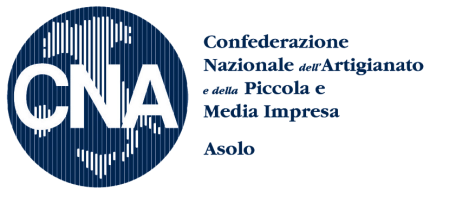 MODULO DI ISCRIZIONE “CORSI ESTIVI PER STUDENTI”COGNOME/NOME _______________________________________________________________________________      ETA’______ISTITUTO E CLASSE FREQUENTATI__________________________________________________________INDIRIZZO ____________________________ CAP _________ COMUNE_____________________________________TEL. ___________________CEL.____________________E-MAIL__________________________________________   DATI PER LA FATTURA:RAGIONE SOCIALE o NOME E COGNOME______________________________________________________________INDIRIZZO_______________________________________________________________________________________*CODICE FISCALE _________________________________________________________________________________PARTITA IVA_____________________________________________________________________________________*obbligatorio anche per i privatiSCELTA CORSOCOSTRUIRE IL PROPRIO METODO DI STUDIODate: 20, 24, 26 e 28 Luglio 2017, ore 9.30-12.00IMPARARE A  SCRIVERE …IN ITALIANO!Date: 20, 24, 26 e 28 Luglio 2017, ore 14.30-17.00AFFRONTARE LE INTERROGAZIONI E RIUSCIRE A PARLARE IN PUBBLICODate: 19, 21, 25 e 27 Luglio 2017, ore 9.30-12.00SAPER TRADURRE IL LATINODate: 19, 21, 25 e 27 Luglio 2017, ore 14.30-17.00PREZZO€ 230,00 singolo corso€ 200,00 per le iscrizioni pervenute entro il 05 luglio 2017€ 30,00 sconto riconosciuto per ogni amico che porti€ 350,00 costo di due corsi a sceltaPAGAMENTORichiesto il versamento dell’intero costo del corso tramite bonifico bancario, al momento dell’iscrizione.Intestatario: Giacomo Dall’AvaBanca: Unicredit IBAN IT73 O 02008120110000103733873Causale: Corso __________________c/o Cna AsoloINFOCna Asolo – T. 0423 55152 asolo@cna.it referente Jenny Soligo.Firma ____________________________________(Firma di un genitore o chi ne fa le veci per ragazzi minorenni)